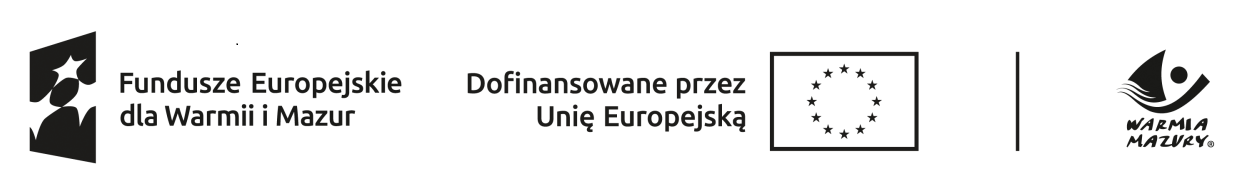 Załącznik nr 3 do umowy CAZPRP.622………...2024 z dnia  ……….2024 rokuSprawozdanie z działalności za okres: pierwszych 6 miesięcy, 12 miesięcy             *niepotrzebne skreślić** przychody netto obejmują wartość sprzedanych na zewnątrz przedsiębiorstwa produktów (wyrobów gotowych, robót, usług) towarów i materiałów wyrażonych w rzeczywistych cenach sprzedaży – bez podatku od towarów i usług (VAT)*** wszelkie dołączone kopie dokumentów powinny być potwierdzone za zgodność z oryginałem przez przedsiębiorcęOświadczam, że wszystkie dane zawarte w niniejszym sprawozdaniu są zgodne z prawdą, a załączone dokumenty wiarygodne.……………………………					……………………….	(Miejscowość i data)							(Podpis)Uwaga: dokument w formie elektronicznej znajduje się na stronie urzędu pracy: www.elblag.praca.gov.pl		A-1 Dane identyfikacyjneA-1 Dane identyfikacyjneA-1 Dane identyfikacyjneA-1 Dane identyfikacyjneProszę o podanie następujących danychProszę o podanie następujących danychProszę o podanie następujących danychProszę o podanie następujących danych1. Pełna nazwa przedsiębiorcy2. Adres, siedziba firmy3. Lokalizacja działalnościprzedsiębiorstwa – proszę o podanie miejsca wykonywania działalności wraz z oddziałami4. Osoba uprawiona do kontaktu w sprawach dotyczących umowyStatus prawny (zaznaczyć właściwą odpowiedź)Status prawny (zaznaczyć właściwą odpowiedź)Status prawny (zaznaczyć właściwą odpowiedź)osoba fizyczna prowadząca działalność gospodarczą  przedsiębiorcy, prowadzący działalność gospodarczą w formie spółki cywilnej spółdzielnia inny (określić jaki):osoba fizyczna prowadząca działalność gospodarczą  przedsiębiorcy, prowadzący działalność gospodarczą w formie spółki cywilnej spółdzielnia inny (określić jaki):osoba fizyczna prowadząca działalność gospodarczą  przedsiębiorcy, prowadzący działalność gospodarczą w formie spółki cywilnej spółdzielnia inny (określić jaki):NIP (Numer Identyfikacji Podatkowej) przedsiębiorcyNIP (Numer Identyfikacji Podatkowej) przedsiębiorcyAdres korespondencyjny (w przypadku jeśli różni się od adresu oficjalnego)Adres korespondencyjny (w przypadku jeśli różni się od adresu oficjalnego)Telefon/faks (wraz z numerem kierunkowym)Telefon/faks (wraz z numerem kierunkowym)E-mailE-mailAdres strony www Adres strony www Forma rozliczenia podatkowego (zaznaczyć właściwą odpowiedź)Forma rozliczenia podatkowego (zaznaczyć właściwą odpowiedź)   ryczałtkarta podatkowa   zasady ogólne – podatek dochodowy        od osób fizycznych podatek dochodowy od osób prawnychCzy przedsiębiorca jest płatnikiem VAT?(zaznaczyć właściwą odpowiedź)Czy przedsiębiorca jest płatnikiem VAT?(zaznaczyć właściwą odpowiedź) Tak NieProszę podać liczbę zatrudnionych pracowników?Proszę podać liczbę zatrudnionych pracowników?…………………Czy składki na ubezpieczenie  społeczne (ZUS) są opłacane : (zaznaczyć właściwą odpowiedź)Czy składki na ubezpieczenie  społeczne (ZUS) są opłacane : (zaznaczyć właściwą odpowiedź) w pełnej wysokości  w obniżonej wysokościCzy w opłacaniu składek ubezpieczeniowych występują : (zaznaczyć właściwą odpowiedź)Czy w opłacaniu składek ubezpieczeniowych występują : (zaznaczyć właściwą odpowiedź) zaległości składki są regulowane na bieżącoA-2 Charakterystyka działalności przedsiębiorstwaA-2 Charakterystyka działalności przedsiębiorstwaA-2 Charakterystyka działalności przedsiębiorstwaA-2 Charakterystyka działalności przedsiębiorstwaOświadczam, że w okresie pierwszych 6 lub 12 m-cy działalności tj. od dnia …………………….. do dnia …………..................Osiągnąłem przychody netto w wysokości zł.**…………………………………..…………………………………..…………………………………..Rodzaj dokumentów potwierdzających osiągnięty przychód, w przypadku :1) książki przychodów i rozchodów(zaznaczyć właściwą odpowiedź)Załączam: ***kopię ostatniego zeznania podatkowego PIT 5złożonego w Urzędzie Skarbowylubkopię strony tytułowej księgi przychodów i rozchodów oraz stronę przedstawiającą zaokres 6 lub 12 m-cy narastającoZałączam: ***kopię ostatniego zeznania podatkowego PIT 5złożonego w Urzędzie Skarbowylubkopię strony tytułowej księgi przychodów i rozchodów oraz stronę przedstawiającą zaokres 6 lub 12 m-cy narastającoZałączam: ***kopię ostatniego zeznania podatkowego PIT 5złożonego w Urzędzie Skarbowylubkopię strony tytułowej księgi przychodów i rozchodów oraz stronę przedstawiającą zaokres 6 lub 12 m-cy narastająco2) ryczałt ewidencjonowany(zaznaczyć właściwą odpowiedź)Załączam: ***zestawienie obrotów potwierdzone zazgodność z oryginałemlubPIT 28dokument wpłaty podatku ryczałtowegoZałączam: ***zestawienie obrotów potwierdzone zazgodność z oryginałemlubPIT 28dokument wpłaty podatku ryczałtowegoZałączam: ***zestawienie obrotów potwierdzone zazgodność z oryginałemlubPIT 28dokument wpłaty podatku ryczałtowego3) karta podatkowa (zaznaczyć właściwą odpowiedź)Załączam: ***kopię decyzji o wysokości karty podatkowejZałączam: ***kopię decyzji o wysokości karty podatkowejZałączam: ***kopię decyzji o wysokości karty podatkowej